【德泰】科技股份有限公司產業類別:通訊資訊醫療器材需求條件人數:   10人以上性別:男&女皆可年齡:滿15歲以上職務說明:作業員工作待遇:月薪26000元以上(年中和年終二次獎金)上班時間:08:00-17:00休假制度:週休二日福利制度:月、季獎金/三節禮金/生日禮金交通車:提供搭乘宿舍來回，自付車費1000元。公司地址:新竹市科學園區新安路6號一樓聯絡人:03-5772115#323 李小姐產學合作組預約登記:5753637徐老師5753628陳組長公告期限:3/25-6/25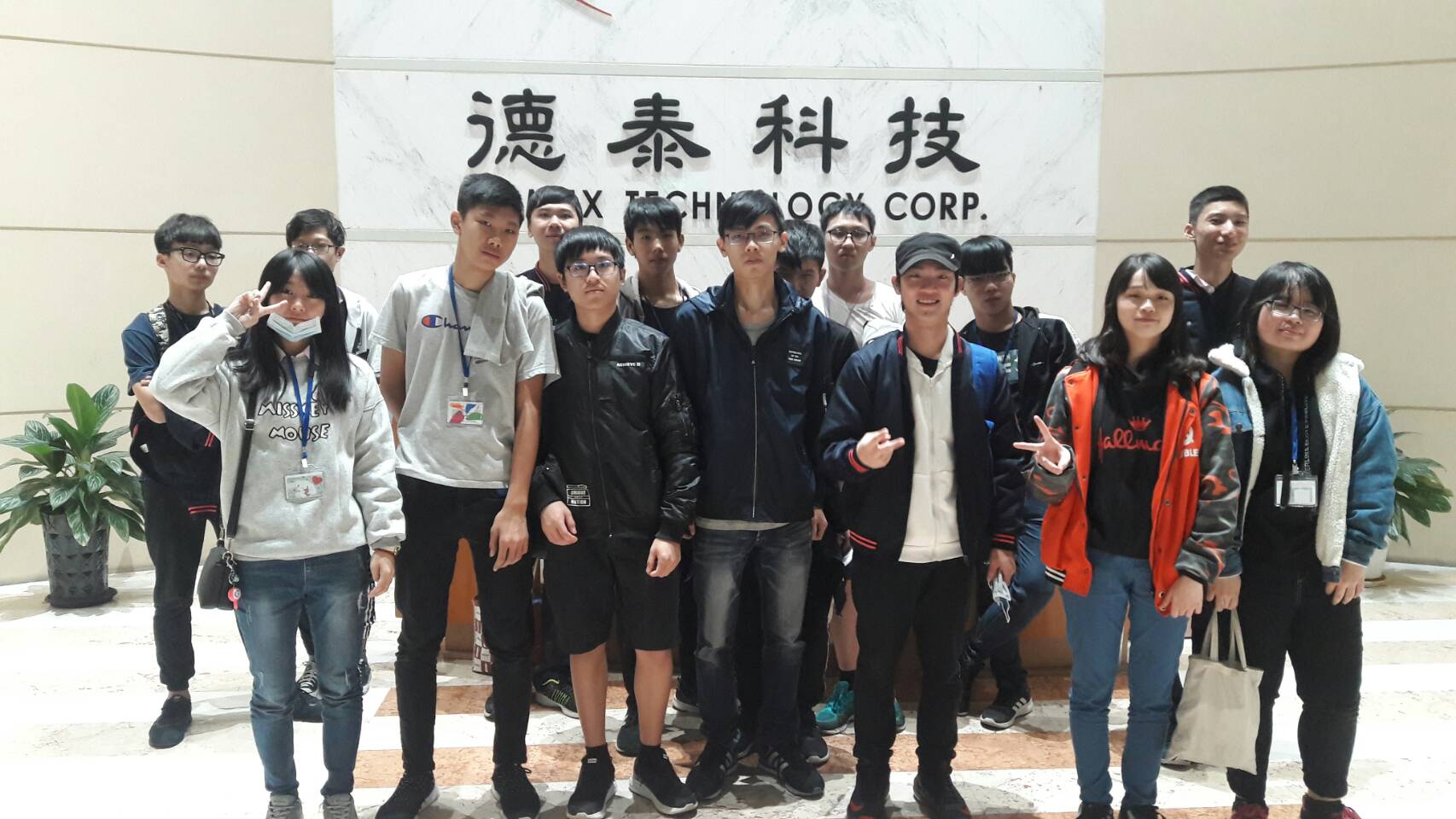 【詮容】科技股份有限公司產業類別:科技業需求條件:人數:  10人性別:男&女皆可年齡:滿15歲以上職務說明:產品測試，略懂基本電腦操作工作待遇:月薪25250元起/月上班時間:08:20-17:30福利制度:勞健保、全勤、績效、年終獎金工作地點:新竹市水利路21號3樓聯絡人:  戴先生03-5733190產學合作組預約登記: 03-5753637.徐老師公告期限:3/25-6/25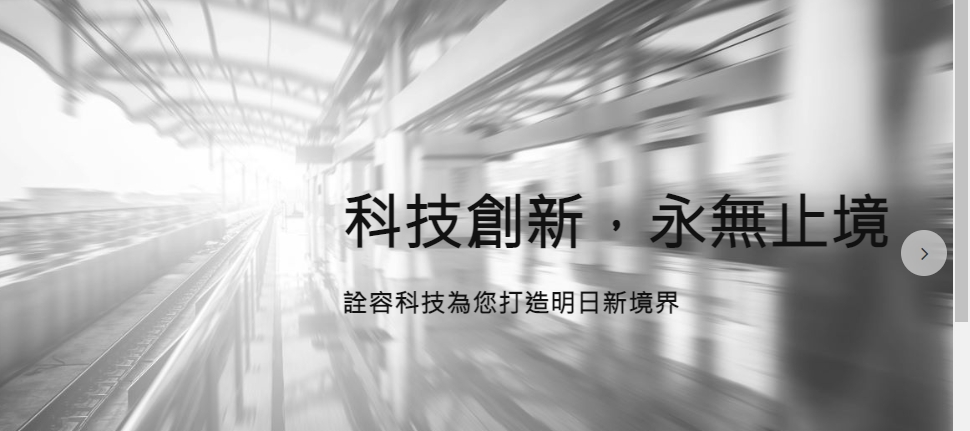 【五鼎】生技股份有限公司產業類別:醫療器材製造業需求條件人數:   10人性別:男&女皆可年齡:滿16歲以上職務說明:作業員工作內容:組裝、測試、包裝工作待遇:月薪25250元起/月上班時間:08:00-16:30休假制度:週休二日(週六可配合加班者優先)福利制度:三節(端午、中秋、春節)獎金/生日禮卷800交通車:提供搭乘宿舍來回免費。午餐:自付35元其餘公司補助公司地址:新竹市科學園區力行五路7號聯絡人:03-5641952#134 林宜瑩小姐產學合作組預約登記:03-5753637 徐老師公告期限:3/25-6/25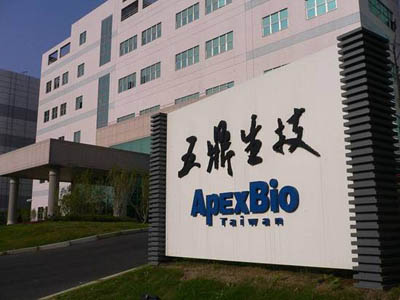 【台揚】科技股份有限公司產品類別:需求條件人數:   10人性別:男&女皆可年齡:15歲以上職務說明:作業員、技術員工作待遇28500元上班時間:8:00-17:00上班內容:組裝、測試、包裝地址:新竹科學園區創新二路1號聯絡人:人資魏小姐 電話:03-5773335#產學合作組預約登記:03-5753637 徐老師公告期限:3/25-6/25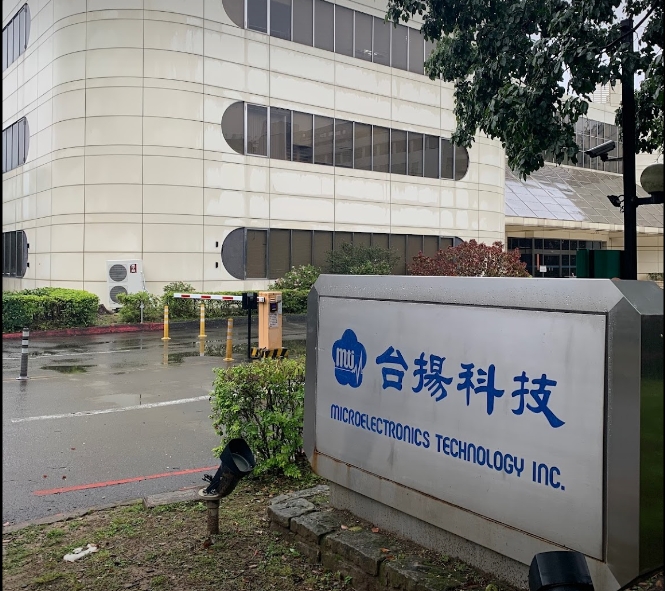 【緯創】資通科技股份有限公司產品類別:筆電及伺服器相關產品需求條件人數:   10人性別:男&女皆可年齡:16歲以上職務說明:作業員、技術員工作簡介:產品測試、組裝、包裝、STM操作機台技術員，需穿靜電服。工作待遇:月薪27500元/月新竹廠:科學園區新安路5號 (日班:07:30-16:40)湖口廠:工業區光復北路85號(日班:08:00-17:00)福利制度:交通車:公司提供的路線免車費。午餐  :提供中餐補助聯絡人:03-5770707#32107 林小姐產學合作組預約登記:03-5753637 徐老師公告期限:3/25-6/25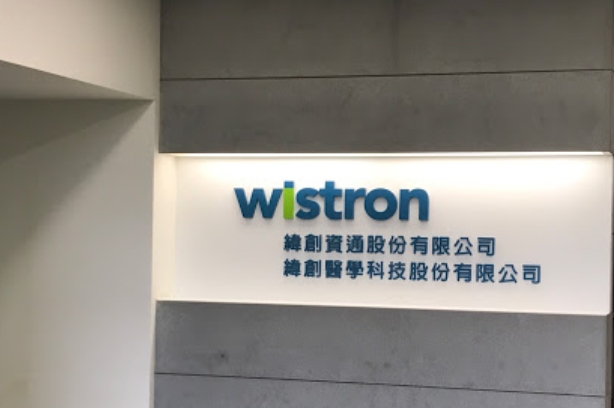 